PLUNGĖS AKADEMIKO ADOLFO JUCIO PAGRINDINĖ MOKYKLA„Šok į tėvų klumpes 2017“Plungės akademiko Adolfo Jucio pagrindinė mokykla birželio 2 d.  prisijungė  prie Lietuvos Mokinių Neformaliojo Švietimo centro organizuotos visuotinės atvirų durų dienos tėvų darbovietėse "Šok į tėvų klumpes". Mokiniai lankėsi UAB „Valda“, Telšių teritorinės biržos Plungės skyriuje, Plungės parapijos Senelių globos namuose, Kamanų Valstybiniame gamtiniame rezervate, Telšių krašto televizijoje ir UAB „Liskandas“.Šešiose įmonėse dalyvavo 100 mokinių, kurie buvo supažindinti su  komunalinių atliekų tvarkymo, socialinio darbuotojo, slaugytojos, virėjo, geografo, archeologo, miškininko, biologo, hidrologo, gido, gamtininko, botaniko, ornitologo, žurnalisto, įgarsintojo, vaizdo ir garso montuotojo, staliaus, dailidės, dažytojo, medžio pjovėjo profesijomis.Didžiausią įspūdį paliko mokinių įveiklinimas Telšių krašto televizijoje, kur buvo sudarytos galimybės patiems kurti reportažus, juos montuoti, paleisti į eterį.  Taip pat dalyvavo tiesioginėje transliacijoje, sukūrė reklamą Plungės  miesto šventei.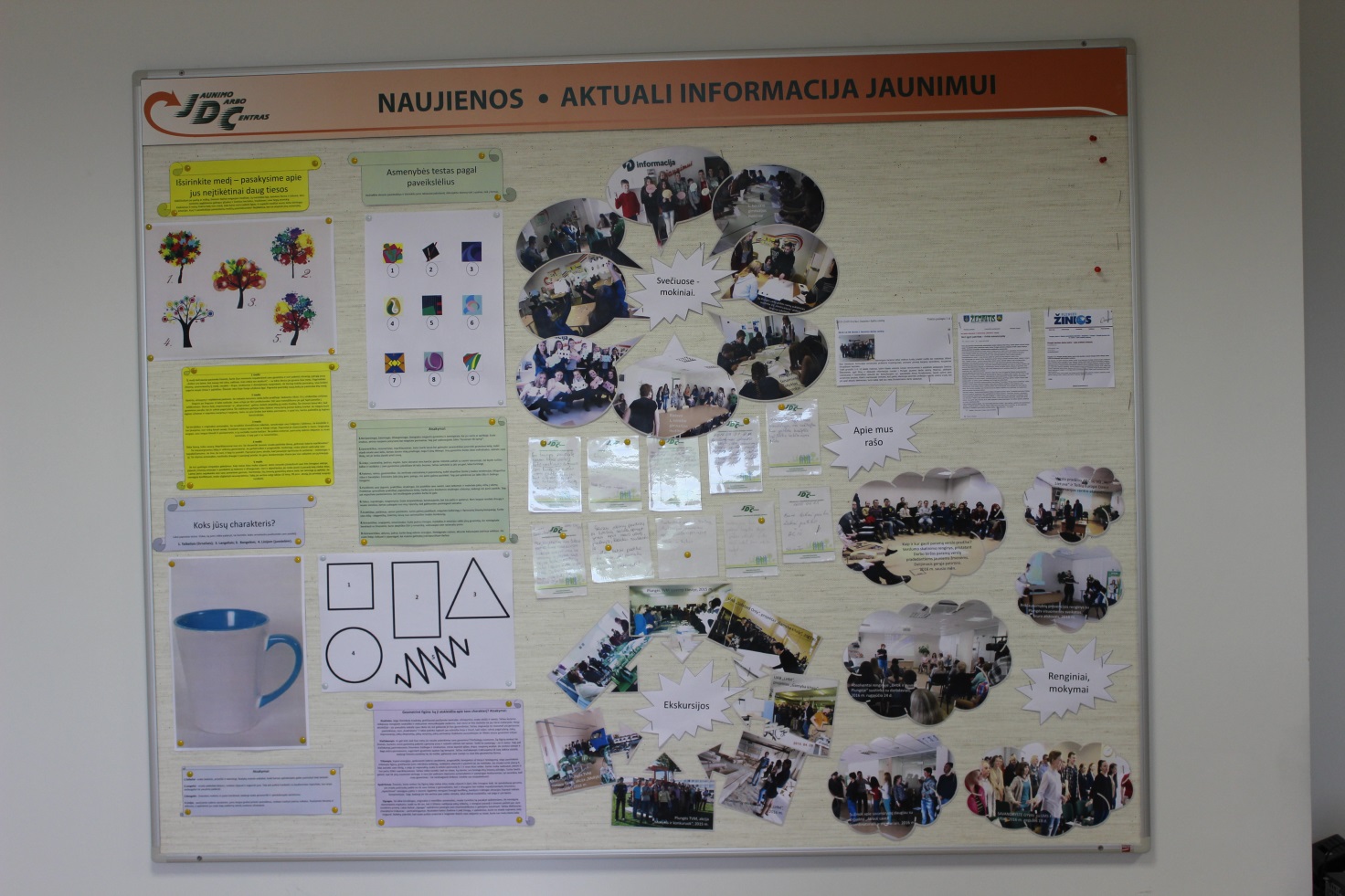 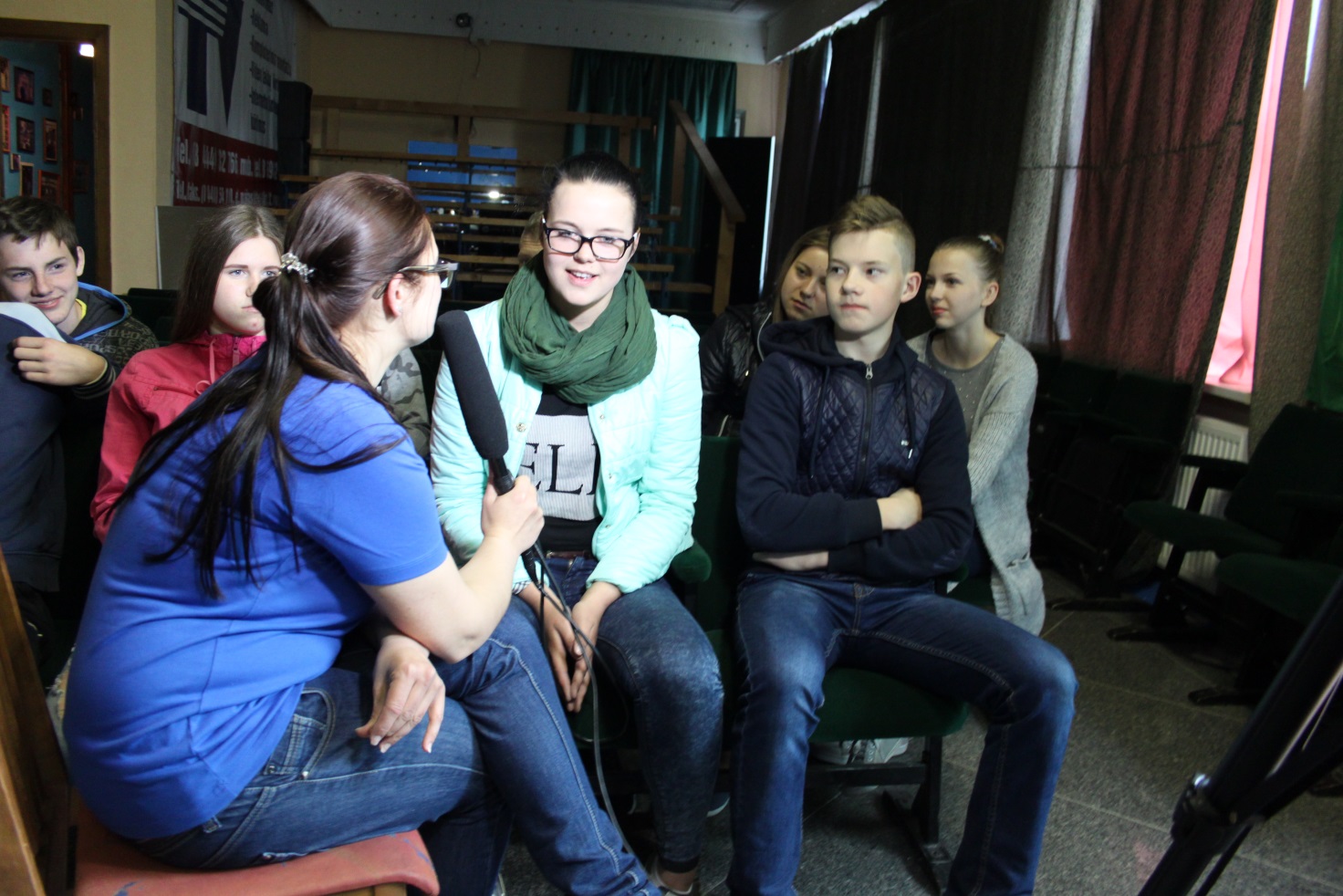 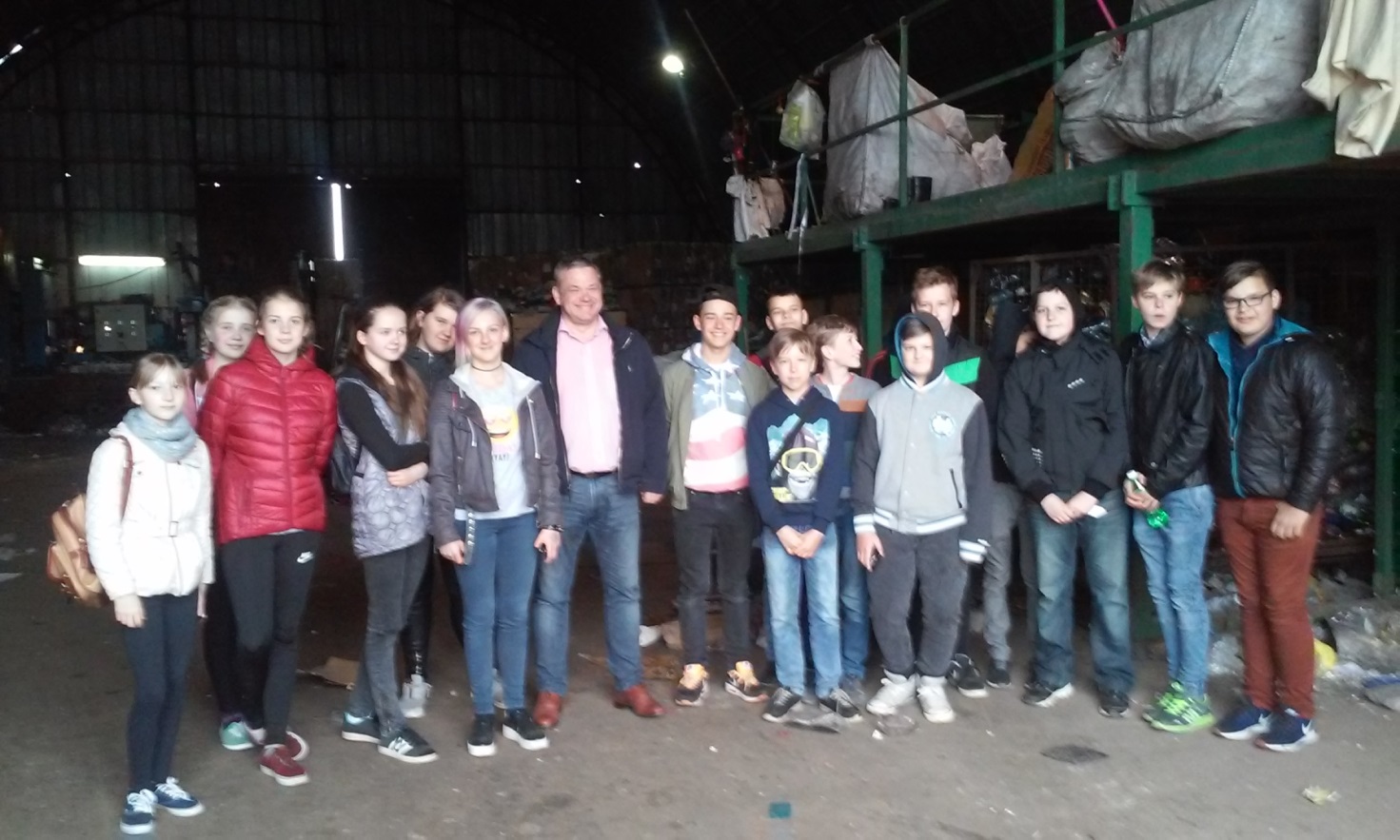 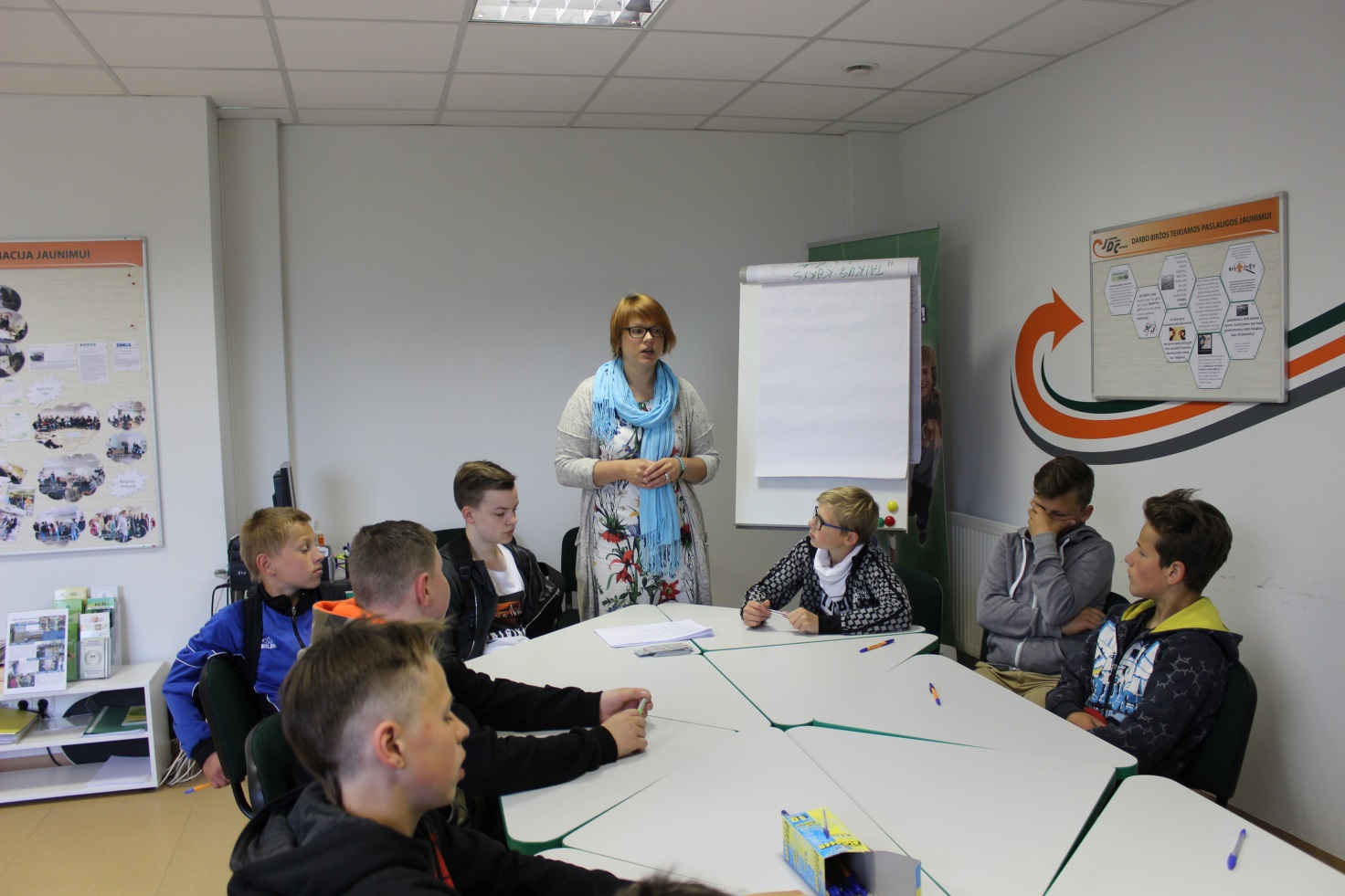 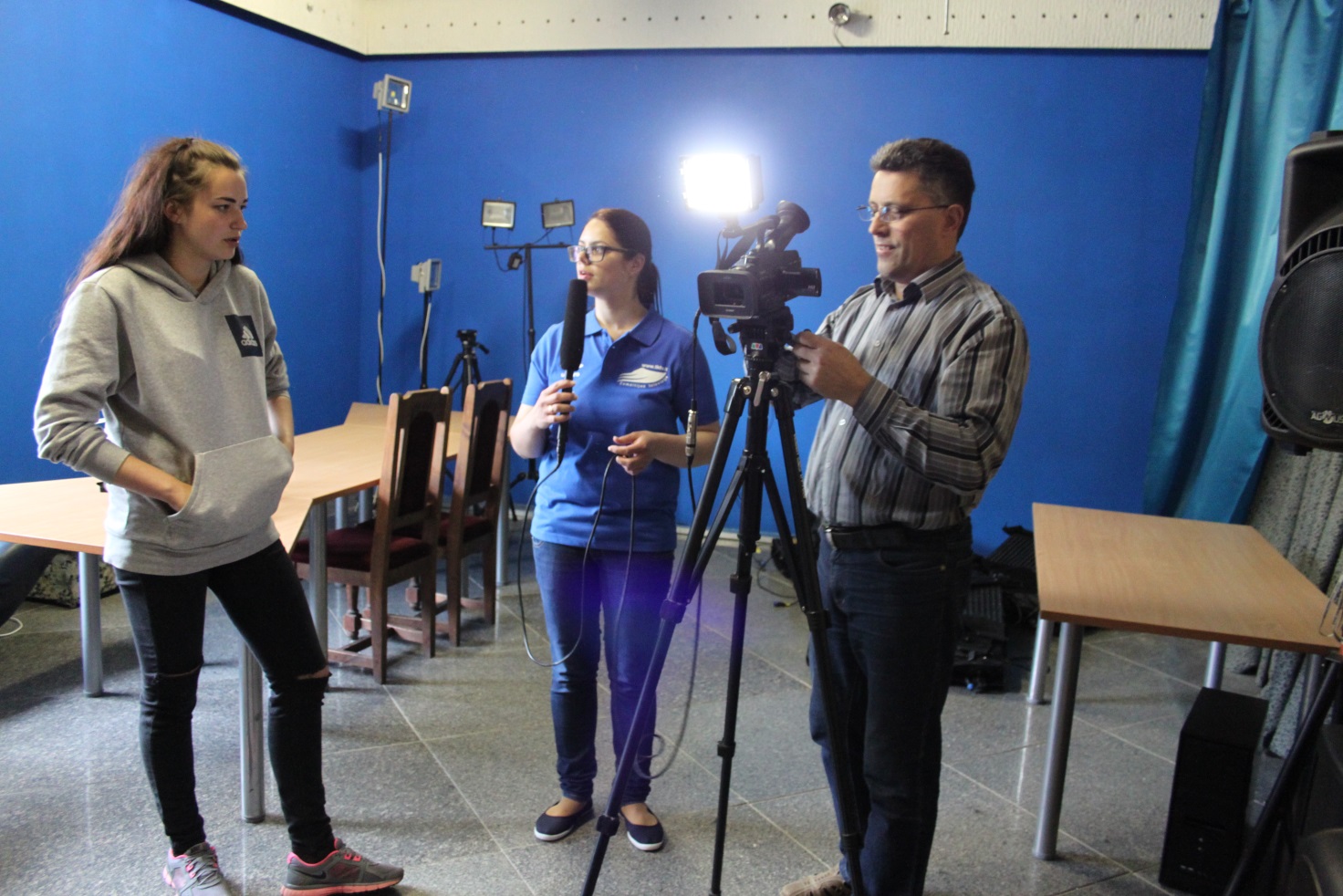 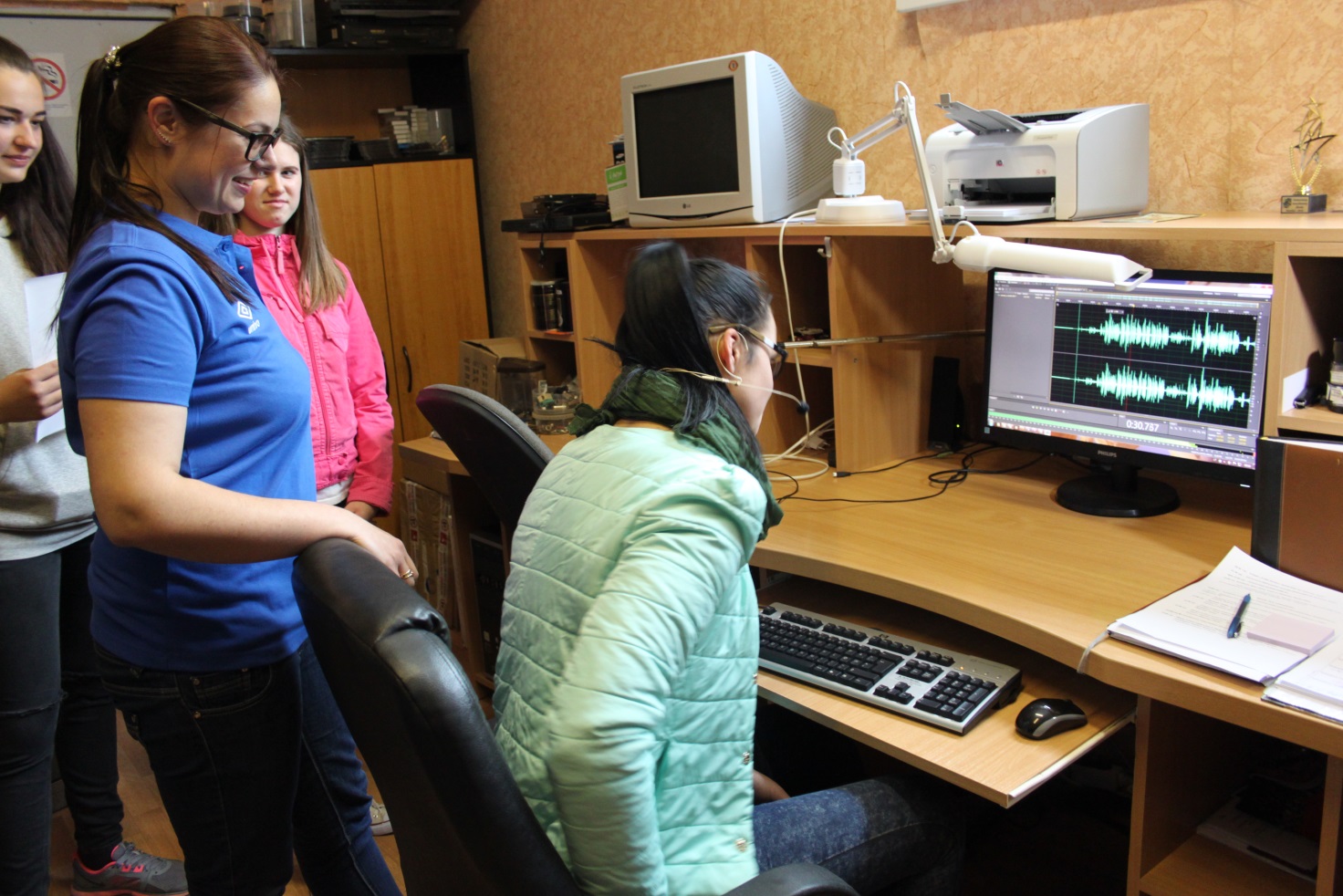 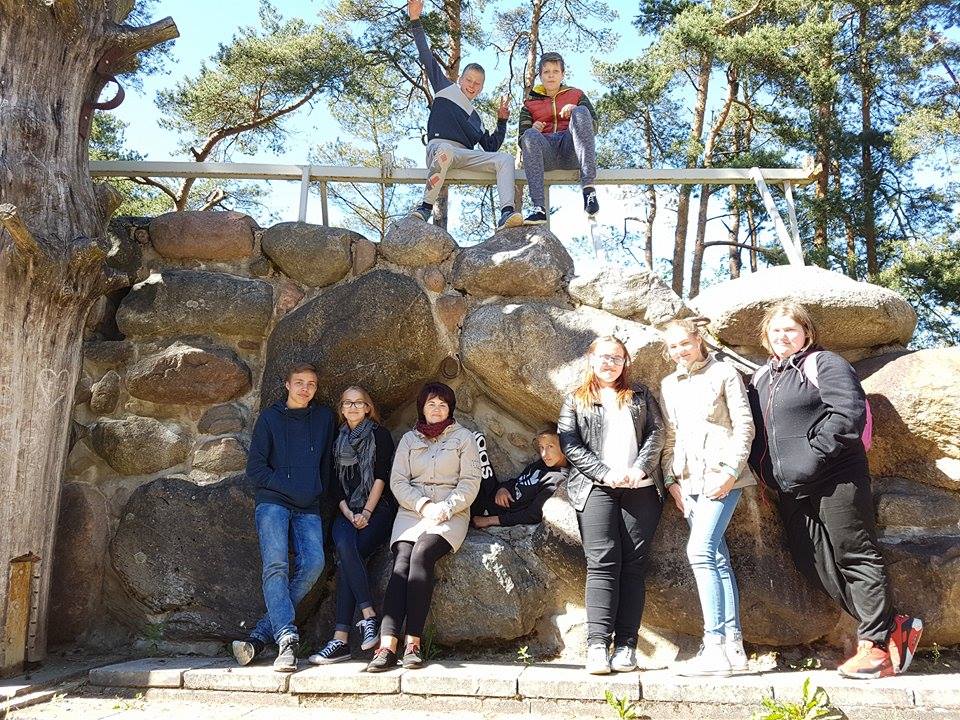 